ATTACHMENT 11 FILING FEEACCOUNTS PAY ABL E	NO.0000692349S f ATEMENT OF REMITT ANCE - DETACH AND RETAJN FOR YOU R RECORDS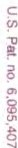 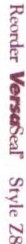 ;;os-Four Thousand  Seven Hundred Seventy Four and 96/100	VOID AFTER 120 DAYSPAY TO T HEO RDER OFCommonw ealth Of Massachusetts529 Main Stree t Charlestown, MA 02129--- AUTHORJZE DSIG, ATURE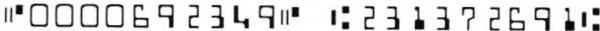 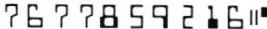 see Reverse Side For Easy Opening Instructions*So uth Shore Hosp ital, Inc.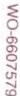 55 Fogg RoadSouth Weymouth, MA 02190Commonwealth Of Massachusetts 529 Main StreetCharlestown, MA 021 29REMOVE BOTH SIDE STUBSFI RST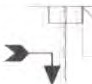 FOLD, CREASEAND REMOVE THIS STUB AT PERFORATION---- -	"'. ....,.ENDORSE CHECK HEREXVS WILL DISAPPEAR MIO RE APf'E AR WHEN •RUBBED OR EXPOSfD TO HEAT	"	\..-"	----I	d:M,z00."..'t;   :":':'.i-ml	·,I	;ii	IIU[10-NOT WHIT- [' SIGN   SlAMP DE  OW lHIS UNE'	Of POSITOHY [JANK f>JOOA:'.[ Ml NT	'I-	"''I.,.- .Iiiffl.:;:;   000"'::.:..,zw""''	'.:z.:..i.:...	-00       g> 	II0 w"'w00     "'"'z0w>  w0"':i:<"'"u'ci.0..z.:wz..:,......in.:r	DI-I-l	,	-·1II '.,.. a:".. -""""'1l:	'	!-	=	ii	-	I,,	...,.	iilNOl1\l'llO 113d 1\f &IUS SIHl 3/IOVHII 0N\f 3S\f311:> '01O mu s en1s 301s HlO& 3AOW311INVOICE NUMBERDATEDESCR£PTIO NGROSS AMOUNTDISCOUNTNET PAY20113015 FILING FEE03/25/20214,774.960.004,774.96VE DOR IDS-0000 1887TOTAL>>>>>>>4,774.960.004,774.96